ZÁZNAM O ÚRAZU smrtelném s hospitalizací delší než 5 dnů ostatnímEvidenční číslo záznamu a):      
Evidenční číslo zaměstnavatele b):      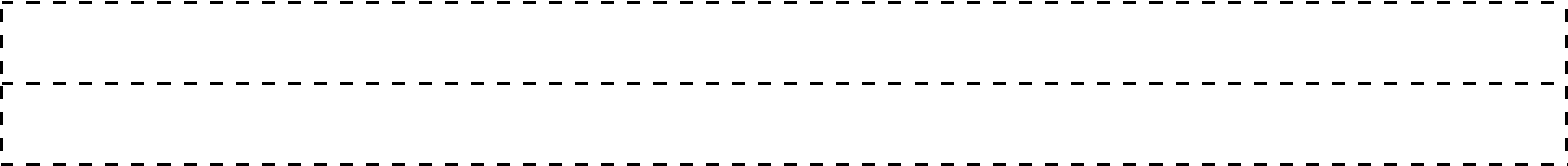 A. Údaje o zaměstnavateli, u kterého je úrazem postižený zaměstnanec v základním pracovněprávním vztahuB. Údaje o zaměstnavateli, u kterého k úrazu došlo (pokud se nejedná o zaměstnavatele uvedeného v části A záznamu):C. Údaje o úrazem postiženém zaměstnanciD. Údaje o úrazuE. Vyjádření úrazem postiženého zaměstnance a svědků úrazu, případně dalších osoba) Vyplní orgán inspekce práce, popřípadě orgán báňské správy.b) Vyplní zaměstnavatel.c) Uvede se typ pracoviště, pracovní plochy nebo lokality, kde byl úrazem postižený zaměstnanec přítomen nebo pracoval těsně před úrazem, a kde došlo k úrazu, například průmyslová plocha,stavební plocha, zemědělská nebo lesní plocha, zdravotnické zařízení terciární sféra – úřad.d) Činností se rozumí hlavní typ práce s určitou délkou trvání, kterou úrazem postižený zaměstnanec vykonával v čase, kdy k úrazu došlo, například svařování plamenem. Nejedná se o konkrétní úkon, například zapálení hořáku při svařování plamenem.e) Konec pracovní neschopnosti se vyplňuje pouze v případě, kdy byla tato pracovní neschopnost skutečně ukončena.f) Podle Přílohy č. 3 tohoto nařízení vlády se do rámečku uvede trojmístný číselný kód klasifikace druhu zranění podle metodiky Evropské statistiky pracovních úrazů (ESAW) NAŘÍZENÍ KOMISE (EU) č. 349/2011, čl. 2 odst. 1 ze dne 11. dubna 2011.g) Podle Přílohy č. 3 tohoto nařízení vlády se do rámečku uvede dvojmístný číselný kód klasifikace pro zraněnou část těla podle metodiky Evropské statistiky pracovních úrazů (ESAW) NAŘÍZENÍ KOMISE (EU) č. 349/2011, čl. 2 odst. 1 ze dne 11. dubna 2011.h) Porušení předpisů se týká jak předpisů právních, tak i ostatních a konkrétních pokynů k zajištění bezpečnosti a ochrany zdraví při práci, daných zaměstnanci vedoucími zaměstnanci, kteří jsou mu nadřízeni ve smyslu § 349 odst. 1 a 2 zákoníku práce. Předpisy se rozumí předpisy na ochranu života a zdraví, předpisy hygienické a protiepidemické, technické předpisy, technické dokumenty a technické normy, stavební předpisy, dopravní předpisy, předpisy o požární ochraně a předpisy o zacházení s hořlavinami, výbušninami, zbraněmi, radioaktivními látkami, chemickými látkami a chemickými přípravky a jinými látkami škodlivými zdraví, pokud upravují otázky týkající se ochrany života a zdraví.i) V případě, že některá z osob, které záznam o úrazu podepisují, chce podat vyjádření, učiní tak na zvláštním listě, který se k záznamu o úrazu připojí.1. IČO:      
Název zaměstnavatele a jeho sídlo (adresa):

     2. Hlavní činnost (CZ-NACE), v jejímž rámci k úrazu došlo:      1. IČO:      
Název zaměstnavatele a jeho sídlo (adresa):

     3. Místo, kde k úrazu došlo c):      1. IČO:      
Název zaměstnavatele a jeho sídlo (adresa):

     4. Bylo místo úrazu pravidelným pracovištěm úrazem postiženého zaměstnance? Ano	 Ne1. IČO:      
Název zaměstnavatele a jeho sídlo (adresa):

     2.  Hlavní činnost (CZ-NACE), v jejímž rámci k úrazu došlo:      1. IČO:      
Název zaměstnavatele a jeho sídlo (adresa):

     3. Místo, kde k úrazu došlo c):      1. Jméno:      Pohlaví: Muž	 Žena2. Datum narození:      3. Státní občanství:      4. Adresa pro doručování:4. Adresa pro doručování:5. Druh práce (CZ-ISCO):      6. Činnost, při které k úrazu došlo d):      7. Délka trvání základního pracovněprávního vztahu u zaměstnavatele roků:      	měsíců:      7. Délka trvání základního pracovněprávního vztahu u zaměstnavatele roků:      	měsíců:      8. Úrazem postižený je	 zaměstnanec v pracovním poměru zaměstnanec zaměstnaný na základě dohod o pracích konaných mimo pracovní poměr osoba vykonávající činnosti nebo poskytující služby mimo pracovněprávní vztahy (§ 12 zákona č. 309/2006 Sb.)8. Úrazem postižený je	 zaměstnanec v pracovním poměru zaměstnanec zaměstnaný na základě dohod o pracích konaných mimo pracovní poměr osoba vykonávající činnosti nebo poskytující služby mimo pracovněprávní vztahy (§ 12 zákona č. 309/2006 Sb.)9. Trvání pracovní neschopnosti následkem úrazu e):od:      	do:      	celkem kalendářních dnů:      9. Trvání pracovní neschopnosti následkem úrazu e):od:      	do:      	celkem kalendářních dnů:      1. Datum úrazu:      Hodina úrazu:      Datum úmrtí úrazem postiženého zaměstnance:     1. Datum úrazu:      Hodina úrazu:      Datum úmrtí úrazem postiženého zaměstnance:     1. Datum úrazu:      Hodina úrazu:      Datum úmrtí úrazem postiženého zaměstnance:     1. Datum úrazu:      Hodina úrazu:      Datum úmrtí úrazem postiženého zaměstnance:     2. Počet hodin odpracovaných bezprostředně před vznikem úrazu:      2. Počet hodin odpracovaných bezprostředně před vznikem úrazu:      2. Počet hodin odpracovaných bezprostředně před vznikem úrazu:      2. Počet hodin odpracovaných bezprostředně před vznikem úrazu:      2. Počet hodin odpracovaných bezprostředně před vznikem úrazu:      2. Počet hodin odpracovaných bezprostředně před vznikem úrazu:      2. Počet hodin odpracovaných bezprostředně před vznikem úrazu:      2. Počet hodin odpracovaných bezprostředně před vznikem úrazu:      3. Druh zranění f): 4. Zraněná část těla g): 4. Zraněná část těla g): 4. Zraněná část těla g): 5. Počet zraněných osob celkem:      5. Počet zraněných osob celkem:      5. Počet zraněných osob celkem:      5. Počet zraněných osob celkem:      5. Počet zraněných osob celkem:      5. Počet zraněných osob celkem:      5. Počet zraněných osob celkem:      5. Počet zraněných osob celkem:      5. Počet zraněných osob celkem:      5. Počet zraněných osob celkem:      5. Počet zraněných osob celkem:      5. Počet zraněných osob celkem:      6. Co bylo zdrojem úrazu?    dopravní prostředek   stroje a zařízení přenosná nebo mobilní   materiál, břemena, předměty (pád, přiražení, odlétnutí, náraz, zavalení)   pád na rovině, z výšky, do hloubky, propadnutí   nástroj, přístroj, nářadí6. Co bylo zdrojem úrazu?    dopravní prostředek   stroje a zařízení přenosná nebo mobilní   materiál, břemena, předměty (pád, přiražení, odlétnutí, náraz, zavalení)   pád na rovině, z výšky, do hloubky, propadnutí   nástroj, přístroj, nářadí6. Co bylo zdrojem úrazu?    dopravní prostředek   stroje a zařízení přenosná nebo mobilní   materiál, břemena, předměty (pád, přiražení, odlétnutí, náraz, zavalení)   pád na rovině, z výšky, do hloubky, propadnutí   nástroj, přístroj, nářadí6. Co bylo zdrojem úrazu?    dopravní prostředek   stroje a zařízení přenosná nebo mobilní   materiál, břemena, předměty (pád, přiražení, odlétnutí, náraz, zavalení)   pád na rovině, z výšky, do hloubky, propadnutí   nástroj, přístroj, nářadí    průmyslové škodliviny, chemické látky, biologické činitele    horké látky a předměty, oheň a výbušniny   stroje a zařízení stabilní   lidé, zvířata nebo přírodní živly   elektrická energie   jiný blíže nespecifikovaný zdroj    průmyslové škodliviny, chemické látky, biologické činitele    horké látky a předměty, oheň a výbušniny   stroje a zařízení stabilní   lidé, zvířata nebo přírodní živly   elektrická energie   jiný blíže nespecifikovaný zdroj    průmyslové škodliviny, chemické látky, biologické činitele    horké látky a předměty, oheň a výbušniny   stroje a zařízení stabilní   lidé, zvířata nebo přírodní živly   elektrická energie   jiný blíže nespecifikovaný zdroj    průmyslové škodliviny, chemické látky, biologické činitele    horké látky a předměty, oheň a výbušniny   stroje a zařízení stabilní   lidé, zvířata nebo přírodní živly   elektrická energie   jiný blíže nespecifikovaný zdroj    průmyslové škodliviny, chemické látky, biologické činitele    horké látky a předměty, oheň a výbušniny   stroje a zařízení stabilní   lidé, zvířata nebo přírodní živly   elektrická energie   jiný blíže nespecifikovaný zdroj    průmyslové škodliviny, chemické látky, biologické činitele    horké látky a předměty, oheň a výbušniny   stroje a zařízení stabilní   lidé, zvířata nebo přírodní živly   elektrická energie   jiný blíže nespecifikovaný zdroj    průmyslové škodliviny, chemické látky, biologické činitele    horké látky a předměty, oheň a výbušniny   stroje a zařízení stabilní   lidé, zvířata nebo přírodní živly   elektrická energie   jiný blíže nespecifikovaný zdroj    průmyslové škodliviny, chemické látky, biologické činitele    horké látky a předměty, oheň a výbušniny   stroje a zařízení stabilní   lidé, zvířata nebo přírodní živly   elektrická energie   jiný blíže nespecifikovaný zdroj6. Co bylo zdrojem úrazu?    dopravní prostředek   stroje a zařízení přenosná nebo mobilní   materiál, břemena, předměty (pád, přiražení, odlétnutí, náraz, zavalení)   pád na rovině, z výšky, do hloubky, propadnutí   nástroj, přístroj, nářadí6. Co bylo zdrojem úrazu?    dopravní prostředek   stroje a zařízení přenosná nebo mobilní   materiál, břemena, předměty (pád, přiražení, odlétnutí, náraz, zavalení)   pád na rovině, z výšky, do hloubky, propadnutí   nástroj, přístroj, nářadí6. Co bylo zdrojem úrazu?    dopravní prostředek   stroje a zařízení přenosná nebo mobilní   materiál, břemena, předměty (pád, přiražení, odlétnutí, náraz, zavalení)   pád na rovině, z výšky, do hloubky, propadnutí   nástroj, přístroj, nářadí6. Co bylo zdrojem úrazu?    dopravní prostředek   stroje a zařízení přenosná nebo mobilní   materiál, břemena, předměty (pád, přiražení, odlétnutí, náraz, zavalení)   pád na rovině, z výšky, do hloubky, propadnutí   nástroj, přístroj, nářadía)7. Proč k úrazu došlo? (příčiny)    pro poruchu nebo vadný stav některého ze zdrojů úrazu    pro špatné nebo nedostatečné vyhodnocení rizika zaměstnavatelem    pro závady na pracovišti7. Proč k úrazu došlo? (příčiny)    pro poruchu nebo vadný stav některého ze zdrojů úrazu    pro špatné nebo nedostatečné vyhodnocení rizika zaměstnavatelem    pro závady na pracovišti7. Proč k úrazu došlo? (příčiny)    pro poruchu nebo vadný stav některého ze zdrojů úrazu    pro špatné nebo nedostatečné vyhodnocení rizika zaměstnavatelem    pro závady na pracovišti7. Proč k úrazu došlo? (příčiny)    pro poruchu nebo vadný stav některého ze zdrojů úrazu    pro špatné nebo nedostatečné vyhodnocení rizika zaměstnavatelem    pro závady na pracovišti    pro nedostatečné osobní zajištění zaměstnance včetně osobních ochranných pracovních prostředků    pro porušení předpisů vztahujících se k práci nebo pokynů zaměstnavatele úrazem postiženého zaměstnance    pro nepředvídatelné riziko práce nebo selhání lidského činitele    pro jiný, blíže nespecifikovaný důvod
    pro nedostatečné osobní zajištění zaměstnance včetně osobních ochranných pracovních prostředků    pro porušení předpisů vztahujících se k práci nebo pokynů zaměstnavatele úrazem postiženého zaměstnance    pro nepředvídatelné riziko práce nebo selhání lidského činitele    pro jiný, blíže nespecifikovaný důvod
    pro nedostatečné osobní zajištění zaměstnance včetně osobních ochranných pracovních prostředků    pro porušení předpisů vztahujících se k práci nebo pokynů zaměstnavatele úrazem postiženého zaměstnance    pro nepředvídatelné riziko práce nebo selhání lidského činitele    pro jiný, blíže nespecifikovaný důvod
    pro nedostatečné osobní zajištění zaměstnance včetně osobních ochranných pracovních prostředků    pro porušení předpisů vztahujících se k práci nebo pokynů zaměstnavatele úrazem postiženého zaměstnance    pro nepředvídatelné riziko práce nebo selhání lidského činitele    pro jiný, blíže nespecifikovaný důvod
    pro nedostatečné osobní zajištění zaměstnance včetně osobních ochranných pracovních prostředků    pro porušení předpisů vztahujících se k práci nebo pokynů zaměstnavatele úrazem postiženého zaměstnance    pro nepředvídatelné riziko práce nebo selhání lidského činitele    pro jiný, blíže nespecifikovaný důvod
    pro nedostatečné osobní zajištění zaměstnance včetně osobních ochranných pracovních prostředků    pro porušení předpisů vztahujících se k práci nebo pokynů zaměstnavatele úrazem postiženého zaměstnance    pro nepředvídatelné riziko práce nebo selhání lidského činitele    pro jiný, blíže nespecifikovaný důvod
    pro nedostatečné osobní zajištění zaměstnance včetně osobních ochranných pracovních prostředků    pro porušení předpisů vztahujících se k práci nebo pokynů zaměstnavatele úrazem postiženého zaměstnance    pro nepředvídatelné riziko práce nebo selhání lidského činitele    pro jiný, blíže nespecifikovaný důvod
    pro nedostatečné osobní zajištění zaměstnance včetně osobních ochranných pracovních prostředků    pro porušení předpisů vztahujících se k práci nebo pokynů zaměstnavatele úrazem postiženého zaměstnance    pro nepředvídatelné riziko práce nebo selhání lidského činitele    pro jiný, blíže nespecifikovaný důvod
7. Proč k úrazu došlo? (příčiny)    pro poruchu nebo vadný stav některého ze zdrojů úrazu    pro špatné nebo nedostatečné vyhodnocení rizika zaměstnavatelem    pro závady na pracovišti7. Proč k úrazu došlo? (příčiny)    pro poruchu nebo vadný stav některého ze zdrojů úrazu    pro špatné nebo nedostatečné vyhodnocení rizika zaměstnavatelem    pro závady na pracovišti7. Proč k úrazu došlo? (příčiny)    pro poruchu nebo vadný stav některého ze zdrojů úrazu    pro špatné nebo nedostatečné vyhodnocení rizika zaměstnavatelem    pro závady na pracovišti7. Proč k úrazu došlo? (příčiny)    pro poruchu nebo vadný stav některého ze zdrojů úrazu    pro špatné nebo nedostatečné vyhodnocení rizika zaměstnavatelem    pro závady na pracovištia)a)a)a)8. Byla u úrazem postiženého zaměstnance zjištěna přítomnost alkoholu nebo jiných návykových látek? Ano:                              Ne:                              výsledek:     
      8. Byla u úrazem postiženého zaměstnance zjištěna přítomnost alkoholu nebo jiných návykových látek? Ano:                              Ne:                              výsledek:     
      8. Byla u úrazem postiženého zaměstnance zjištěna přítomnost alkoholu nebo jiných návykových látek? Ano:                              Ne:                              výsledek:     
      8. Byla u úrazem postiženého zaměstnance zjištěna přítomnost alkoholu nebo jiných návykových látek? Ano:                              Ne:                              výsledek:     
      8. Byla u úrazem postiženého zaměstnance zjištěna přítomnost alkoholu nebo jiných návykových látek? Ano:                              Ne:                              výsledek:     
      8. Byla u úrazem postiženého zaměstnance zjištěna přítomnost alkoholu nebo jiných návykových látek? Ano:                              Ne:                              výsledek:     
      8. Byla u úrazem postiženého zaměstnance zjištěna přítomnost alkoholu nebo jiných návykových látek? Ano:                              Ne:                              výsledek:     
      8. Byla u úrazem postiženého zaměstnance zjištěna přítomnost alkoholu nebo jiných návykových látek? Ano:                              Ne:                              výsledek:     
      8. Byla u úrazem postiženého zaměstnance zjištěna přítomnost alkoholu nebo jiných návykových látek? Ano:                              Ne:                              výsledek:     
      8. Byla u úrazem postiženého zaměstnance zjištěna přítomnost alkoholu nebo jiných návykových látek? Ano:                              Ne:                              výsledek:     
      8. Byla u úrazem postiženého zaměstnance zjištěna přítomnost alkoholu nebo jiných návykových látek? Ano:                              Ne:                              výsledek:     
      8. Byla u úrazem postiženého zaměstnance zjištěna přítomnost alkoholu nebo jiných návykových látek? Ano:                              Ne:                              výsledek:     
      9. Popis úrazového děje, rozvedení popisu místa,příčin a okolností, za nichž došlo k úrazu.(V případě potřeby připojte další list).

     9. Popis úrazového děje, rozvedení popisu místa,příčin a okolností, za nichž došlo k úrazu.(V případě potřeby připojte další list).

     9. Popis úrazového děje, rozvedení popisu místa,příčin a okolností, za nichž došlo k úrazu.(V případě potřeby připojte další list).

     9. Popis úrazového děje, rozvedení popisu místa,příčin a okolností, za nichž došlo k úrazu.(V případě potřeby připojte další list).

     9. Popis úrazového děje, rozvedení popisu místa,příčin a okolností, za nichž došlo k úrazu.(V případě potřeby připojte další list).

     9. Popis úrazového děje, rozvedení popisu místa,příčin a okolností, za nichž došlo k úrazu.(V případě potřeby připojte další list).

     a)a)10. Uveďte, jaké předpisy byly v souvislosti s úrazem porušeny a kým, pokud bylo jejich porušení do doby odeslání záznamu zjištěno. (V případě potřeby připojte další list) h).

     11. Opatření přijatá k zabránění opakování pracovního úrazu:

      Úrazem postižený zaměstnanec

datum, jméno, příjmení a podpisSvědci

datum, jméno, příjmení a podpisSvědci

datum, jméno, příjmení a podpisSvědci

datum, jméno, příjmení a podpisZástupce zaměstnanců pro bezpečnost a ochranu zdraví při práci  i)

datum, jméno, příjmení a podpisZa odborovou organizaci i)

datum, jméno, příjmení a podpisZa zaměstnavatele i)

datum, jméno, příjmení a podpis
pracovní zařazení: